Domanda di selezione per il conferimento di n. 1 incarico di natura occasionale per attività di tutoraggio e supporto alla didattica per n. 8 insegnamenti presso il Dipartimento di Management e DirittoAl Direttore del Dipartimento di Management e Dirittodell’Università degli Studi di Roma “Tor Vergata”Via Columbia, 2managementediritto@pec.torvergata.it claudia.lombardi@uniroma2.itIl /La Sottoscritto/a___________________________________ nato/a  a____________________________il ________________residente a __________________________in Via____________________________Codice Fiscale______________________________nazionalità___________________________________Recapito telefonico_______________________ e-mail_________________________________________Chiede di essere ammesso alla selezione Prot. n___________ per il conferimento di n. 1 incarico di natura occasionale per attività di tutoraggio e supporto alla didattica per l’a.a. 2020-2021 per gli insegnamenti selezionati nella tabella seguente con apposito simbolo (X):Nella domanda potranno essere indicati al massimo tre insegnamenti, pena esclusione dalla selezione.A tal fine dichiara di essere in possesso dei seguenti titoli di studio:a)____________________________________________________________________________________b)____________________________________________________________________________________c)____________________________________________________________________________________e dei seguenti titoli utili ai fini della valutazione comparativa:a)____________________________________________________________________________________b)____________________________________________________________________________________c)____________________________________________________________________________________Dichiara, ai sensi dell’art. 18, co. 1 della legge 240/2010 di non avere alcun grado di parentela o di affinità, fino al quarto grado compreso, con un professore appartenente al Dipartimento di Management e Diritto.Dichiara inoltre di:aver prestato presso l’Ateneo i seguenti periodi di servizio a tempo determinato o contratti di lavoro autonomo ____________________________ di non aver prestato presso l’Ateneo periodi di servizio a tempo determinato o contratti di lavoro   autonomo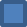 Si allega curriculum vitae e copia del documento di identità (formato pdf).Roma, ____________________Firma______________________________XInsegnamenti Primo Semestre a.a. 2019/2020SSDCFUDocente CdSImporto Lordo €PeriodoEconomia Aziendale (M-Z)SECS-P/079MonteduroCdL CLEF1.20014/09/2020-18/12/2020Economia degli Intermediari FinanziariSECS-P/116Leonelli CdL CLEM90014/09/2020-18/12/2020Economia degli Intermediari FinanziariSECS-P/116CarrettaCdL CLEF90014/09/2020-18/12/2020Fundamentals of Business Administration SECS-P/0712Di Carlo E.CdL BA&E1.50014/09/2020-18/12/2020Fundamentals of Business Administration SECS-P/0712MonteduroCdL BA&E1.50014/09/2020-18/12/2020Organisational Dynamics and BehaviourSECS-P/106GnanMSc B.A.90014/09/2020-18/12/2020General Management – Mod. I – Enterprise EvolutionSECS-P/086AbatecolaMSc B.A.90014/09/2020-18/12/2020Corporate FinanceSECS-P/096MattarocciMSc B.A.90014/09/2020-18/12/2020